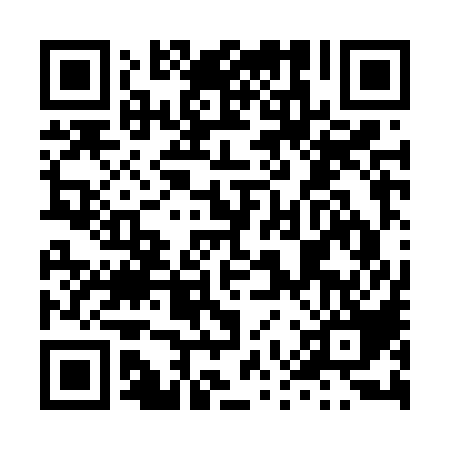 Ramadan times for Tammaru, EstoniaMon 11 Mar 2024 - Wed 10 Apr 2024High Latitude Method: Angle Based RulePrayer Calculation Method: Muslim World LeagueAsar Calculation Method: HanafiPrayer times provided by https://www.salahtimes.comDateDayFajrSuhurSunriseDhuhrAsrIftarMaghribIsha11Mon4:354:356:5012:334:126:176:178:2412Tue4:324:326:4712:334:146:206:208:2713Wed4:294:296:4412:324:166:226:228:2914Thu4:254:256:4112:324:186:246:248:3215Fri4:224:226:3812:324:206:276:278:3516Sat4:194:196:3612:324:216:296:298:3817Sun4:154:156:3312:314:236:316:318:4018Mon4:124:126:3012:314:256:346:348:4319Tue4:084:086:2712:314:276:366:368:4620Wed4:054:056:2412:304:296:386:388:4921Thu4:014:016:2112:304:316:416:418:5222Fri3:583:586:1812:304:336:436:438:5423Sat3:543:546:1512:304:346:456:458:5724Sun3:513:516:1212:294:366:476:479:0025Mon3:473:476:1012:294:386:506:509:0326Tue3:433:436:0712:294:406:526:529:0627Wed3:393:396:0412:284:416:546:549:1028Thu3:353:356:0112:284:436:576:579:1329Fri3:313:315:5812:284:456:596:599:1630Sat3:283:285:5512:274:477:017:019:1931Sun4:234:236:521:275:488:038:0310:221Mon4:194:196:491:275:508:068:0610:262Tue4:154:156:461:275:528:088:0810:293Wed4:114:116:441:265:538:108:1010:334Thu4:074:076:411:265:558:138:1310:365Fri4:024:026:381:265:578:158:1510:406Sat3:583:586:351:255:588:178:1710:447Sun3:533:536:321:256:008:198:1910:478Mon3:493:496:291:256:028:228:2210:519Tue3:443:446:261:256:038:248:2410:5510Wed3:393:396:241:246:058:268:2610:59